Extra-curricular Table Spring 2 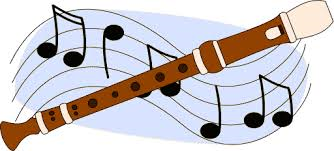 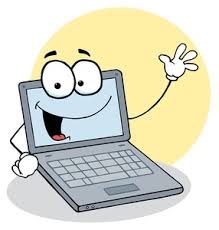 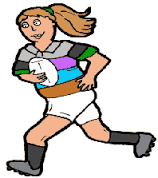 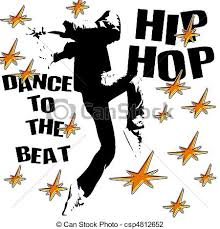 Breakfast Club8-8.40Lunch Time ClubAfter School Club3.30-4.30MondaySign Language - All NUFC – KS2 TuesdayHockey – 5/6  WednesdayNetball – 5/6 ThursdayDance Year KS2 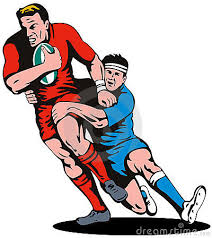             Choir KS2 		Choir KS1 Rugby 2/3/4Homework Club Year 6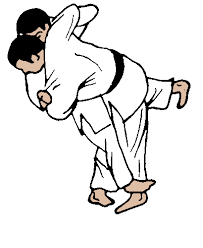 